Name of Journal: World Journal of PsychiatryManuscript NO: 60973Manuscript Type: ORIGINAL ARTICLEBasic StudyCOVID-19 knowledge, risk perception, and information sources among Chinese populationMa ZR et al. Awareness about COVID-19 among Chinese populationZhong-Ren Ma, Sakinah Idris, Qiu-Wei Pan, Zulqarnain BalochZhong-Ren Ma, Sakinah Idris, Qiu-Wei Pan, Biomedical Research Center, Northwest Minzu University, Lanzhou 730030, Gansu Province, ChinaSakinah Idris, Department of Psychiatry, Faculty of Medicine, Universiti Teknologi MARA, Batu Caves 68100, Selangor, MalaysiaZulqarnain Baloch, Center for Molecular Medicine in Yunnan Province, Kunming University of Science and Technology, Kunming 650500, Yunnan Province, ChinaAuthor contributions: All authors contributed to the concept of this study; Pan QW, Ma ZR, and Baloch Z designed the study; Baloch Z and Idris S analyzed the data and wrote the manuscript; Pan QW, Ma ZR, and Baloch Z approved the final manuscript; all authors reviewed and approved the final draft.Corresponding author: Zulqarnain Baloch, PhD, Professor, Center for Molecular Medicine in Yunnan Province, Kunming University of Science and Technology, Wu Jiaying Street, Chenggong District, Kunming 650500, Yunnan Province, China. zulqarnain@kust.edu.cnReceived: November 20, 2020Revised: January 8, 2021Accepted: April 9, 2021Published online: May 19, 2021AbstractBACKGROUNDMeasures for effective control of the coronavirus disease 2019 (COVID-19) pandemic include identifying the causal organisms, applying appropriate therapies, and developing vaccines, as well as improving understanding among the general public.AIMTo evaluate the knowledge, awareness, perception, and response of the general public to COVID-19 in China.METHODSA detailed questionnaire comprising 47 questions designed in both English and Chinese was developed. The survey was conducted via WeChat, a multipurpose messaging, social media, and mobile payment app that is widely used by the Chinese population. In total, 1006 participants responded, and most of them were from different provinces of mainland China.RESULTSOverall, this comprehensive survey revealed that the general public in China is highly aware of the basic information concerning COVID-19 and its precautions. Interestingly, more respondents (99.3%) were aware of the term severe acute respiratory syndrome (SARS) than COVID-19 (97.2%) and Middle East respiratory syndrome (MERS) (73.4%). Among them, 2.4%, 1.6%, and 0.9% said that they or their family members or friends were affected by COVID-19, SARS, and MERS, respectively. The majority of the respondents (91.2%) indicated that knowledge about COVID-19 was received mainly from WeChat, followed by TV (89%), friends (76.1%), and QQ (a Chinese instant messaging software service) (57.7%).CONCLUSIONThe general public in China is highly aware of COVID-19 and the necessary precautions. Unexpectedly, 2.8% of the participants were unaware of the current epidemic. The remaining information gaps highlight the necessity of further enhancing awareness and preparedness.Key Words: COVID-19; Knowledge; WeChat; China; Pandemic; Knowledge©The Author(s) 2021. Published by Baishideng Publishing Group Inc. All rights reserved. Citation: Ma ZR, Idris S, Pan QW, Baloch Z. COVID-19 knowledge, risk perception, and information sources among Chinese population. World J Psychiatr 2021; 11(5): 181-188  URL: https://www.wjgnet.com/2220-3206/full/v11/i5/181.htm  DOI: https://dx.doi.org/10.5498/wjp.v11.i5.181Core Tip: This study comprehensively evaluated the knowledge, awareness, and perceptions about coronavirus disease 2019 (COVID-19) among the general Chinese population. Overall, the general public is well aware of the COVID-19 epidemic, knows what COVID-19 is, and is familiar with the precautionary measures. Strikingly, this survey indicated that 2.8% of the participants in China were unaware of the current COVID-19 epidemic.INTRODUCTIONCoronavirus disease 2019 (COVID-19) is caused by infection with severe acute respiratory syndrome coronavirus 2 (SARS-CoV-2) and is now affecting the global population[1]. In addition to significant losses in terms of morbidity and mortality, COVID-19 has imposed major negative impacts on society and the economy in various aspects. COVID-19 was initially sparked in Wuhan, the capital of Hubei Province, and subsequently spread to the entire province and other parts of China, and eventually to the rest of the world[2]. Measures for effective control of outbreaks include identifying the causal organisms, applying appropriate therapies, and developing vaccines, as well as promoting understanding among the general public.Syndemics is a group of interlinked health issues associated with two or more conditions that interact synergistically and cause an increased disease burden in the population. At this moment, COVID-19 and an array of noncommunicable diseases interact on a social and economic background, which exacerbates its adverse effects[3]. Strict guidelines with specific emphasis on protective measures such as city lockdowns, travel bans, and within-population quarantines were developed by the authorities for controlling the pandemic. As these measures lead to physical inactivity, they also had an adverse impact on health, such as promoting obesity, premature ageing, cardiovascular vulnerability, bone loss, muscle atrophy, decreased aerobic capacity[4], and psychological issues[5-8]. Physical activity is vital for public health[6], as it acts on the cardiovascular and respiratory systems[7].Furthermore, the effectiveness of epidemic control implementations relies substantially on the support and cooperation of the public. Thus, awareness and knowledge about the epidemic are essential[9-11]. Despite the experience of the SARS outbreak in 2003 in China, the early response to the COVID-19 outbreak was inadequate from both the Chinese authorities and the general public[12]. Subsequent implementation of strict control measures by the authorities with strong support and cooperation from the public finally resulted in the control of COVID-19 in China. However, COVID-19 has grown into a pandemic and may become endemic[13]. Knowledge gaps always exist about disease epidemics, their potential risks, and the clinical spectrum[13]. Thus, we designed and conducted this survey to evaluate the knowledge, awareness, perception, and response of the general public to COVID-19 in China.MATERIALS AND METHODSStudy design and participantsA detailed questionnaire comprising 47 questions related to COVID-19 with some questions about SARS and Middle East respiratory syndrome (MERS)[14-16] was designed in both English and Chinese. The survey was conducted via WeChat, a Chinese multipurpose messaging, social media, and mobile payment app. It is widely used in China, with monthly active users estimated at one billion.Knowledge about COVID-19, MERS, and SARS was assessed with questions about whether they had heard about these infections, whether they or their family members or friends had been infected, whether they knew what COVID-19 is and knew its causes, whether they knew the zoonotic origin of the infection, whether they ever ate civet or other wild animals, and whether they knew about the death rate from COVID-19. The participants were assessed regarding COVID-19 risks and associated factors along with their knowledge of possible control measures to avoid the infection. The participants were also asked about general signs and symptoms of the disease and from where they obtained information regarding this infection.Statistical analysisDescriptive and inferential statistics were calculated using SPSS version 20.0 for Windows (SPSS Inc., Chicago IL, United States). Awareness and knowledge about COVID-19, SARS, MERS, and related factors are shown as percentage values. All independent variables were divided into two or more categories. Variables that were statistically significant in the univariate analyses were included in the final multivariate logistic regression analysis using SPSS. All statistical tests were two-sided, with a P value < 0.05 considered statistically significant.RESULTSThe questionnaire was completed from March 11 to 14, 2020. In total, 1006 individuals (aged 18-71 years) from all over China participated in the survey by filling out the questionnaires. The majority of our participants (99.3%) were distributed across 29 provinces of China, with 8.7% from Hubei Province and 0.7% residing outside of China (Supplementary Table 1). Among the respondents, 99.1% were Chinese and 0.9% were foreigners residing in China. Based on ethnicity, 65.4% were Hans and 34.6% were from other Chinese ethnic groups or foreigners. Approximately 63% of participants were female. The detailed sociodemographic characteristics of the participants are presented in Table 1.Interestingly, more respondents (99.3%) were aware of the term SARS than COVID-19 (97.2%) and MERS (73.4%). Among them, 2.4%, 1.6%, and 0.9% said that they or their family members or friends were affected by COVID-19, SARS, and MERS, respectively. Most of the participants (87.4%) believed that COVID-19 is more dangerous than SARS and MERS, while 47.9% of participants answered that the death rate for COVID-19 patients is less than that of SARS and MERS (Table 2). Approximately 81% of respondents answered that SARS-CoV-2 infection could be transmitted through oral, nasal, and eye routes. Up to 69.7% of people believed that the virus has been transferred from animals to humans and that bats (82.4%) are the reservoir for SARS-CoV-2. The proportion of respondents who had recently consumed wildlife meat was found to be 1.4%. A total of 62.4% of individuals thought that a treatment is available for COVID-19 (Table 2).This study further revealed that the majority of respondents (46.4%) were experiencing psychological pressure along with economic (19.1%) losses due to the current COVID-19 epidemic in China. A total of 69.4% indicated that they still had not resumed their normal life due to the ongoing epidemic. Unfortunately, 1.5% of people replied that they had lost a loved one due to COVID-19. Furthermore, most of the participants (78%) preferred going in private cars for treatment to hospitals in cases of infection, while 2.2% refused to go to hospitals (Table 2).Knowledge about the signs and symptoms of COVID-19, such as fever, chills, cough, shortness of breath, and flu, was known by 86.3%, 36.9%, 83.4, 79.0%, and 53.3% of the participants, respectively. However, knowledge about other questions related to the disease incubation period was poor (Table 2). Pearson correlation analysis indicated that the risk of acquiring COVID-19 was negatively associated with general information/knowledge and knowledge about precautionary measures (Supplementary Table 2).Multivariate logistic models indicated that urban-background participants turned out to be significantly (P = 0.006) more informed regarding the death rate due to COVID-19 vs SARS and MERS (P = 0.006) (Supplementary Table 3). Knowledge about high death rates in patients with comorbidities was significantly associated with sex (P = 0.012), age (P = 0.001), and ethnicity (P = 0.007) (Supplementary Table 2). On the other hand, information about the protective effects of wearing masks and washing hands with soap for at least 30 s was significantly higher among women (P = 0.007) and rural residents (P = 0.007) (Supplementary Table 3). Chinese people, compared to foreigners (P = 0.024), and farmers, compared to other professions (P = 0.001), were significantly more satisfied with their community health centre facilities (Supplementary Table 4).The majority of respondents (91.2%) indicated that information about COVID-19 was received mainly from WeChat, followed by TV (89%), friends (76.1%), and QQ (a Chinese instant messaging software service) (57.7%). Some participants said that they received information related to COVID-19 from newspapers (35.5%), magazines (29.2%), WhatsApp (24.9), and Facebook (24.0%), as shown in Figure 1.DISCUSSIONPreparing the general population for epidemics or pandemics of infectious diseases is not a static or binary exercise but a dynamic state that is continuously changing[16,17]. Therefore, different states prepare their populations with different methods built on their interpretation of disease outbreak threats and global contracts, such as the International Health Regulations[18].This study represents a comprehensive survey report about the knowledge, awareness, perception, and response of the general public in China regarding COVID-19. Our results indicate that knowledge and awareness of COVID-19 are high among the general Chinese population. Interestingly, the majority of participants said that WeChat was their main source of information, indicating that valuable information about diseases can be effectively communicated among the general public via WeChat in mainland China[19]. Moreover, information dissemination through health departments was surprisingly low (48.1%). As 37% of the participants live in rural areas, these people do not regularly engage with doctors, practitioners, or healthcare officials. This might be the possible cause of their low level of knowledge and awareness about different aspects of COVID-19. Interestingly, WhatsApp and Facebook were not the main sources of information for respondents in mainland China; therefore, information and recommendations regarding COVID-19 and other diseases from international stakeholders such as the World Health Organization should use all possible resources to increase knowledge and awareness among the public.This study was based on an online questionnaire method; hence, limitations such as recall and social desirability biases cannot be excluded. However, the impact of these biases in this study is difficult to assess, as other similar studies have not been conducted so far. The inclusion of innovative interventional methods with informative evaluation plans to monitor the level of knowledge among the community, respond to their needs, and fill the gaps with better preventive methods would be helpful in prospective research.CONCLUSIONIn summary, this study comprehensively evaluated knowledge, awareness, and perceptions about COVID-19 among the general Chinese population. The overall knowledge, awareness, and attitudes about the disease are at a high level, but strikingly, 2.8% of the participants in China were unaware of the current COVID-19 pandemic, which is unexpected. Therefore, we emphasize the importance of initiating health promotion programs to educate the public and healthcare workers about infectious diseases in general for better preparedness for future epidemics and pandemics.ARTICLE HIGHLIGHTSResearch backgroundCoronavirus disease 2019 (COVID-19) was initially sparked in Wuhan, the capital of Hubei Province, and subsequently spread to the entire province and other parts of China, and then around the globe. Measures for effective control of outbreaks include identifying the causal organisms, applying appropriate therapies, and developing vaccines, as well as improving understanding among the general public.Research motivationCOVID-19 has grown into a pandemic and may become endemic. Knowledge gaps always exist about disease epidemics, their potential risks, and the clinical spectrum.Research objectivesWe designed and conducted this survey to evaluate the knowledge, awareness, perception, and response of the general public to COVID-19 in China.Research methodsA detailed questionnaire comprising 47 questions designed in both English and Chinese was developed. The survey was conducted via WeChat, a multipurpose messaging, social media, and mobile payment app that is widely used by the Chinese population. In total, 1006 participants responded from different provinces in mainland China.Research resultsOverall, this comprehensive survey revealed that the general public in China is highly aware of the basic information concerning COVID-19 and the necessary precautions. Interestingly, more respondents were aware of the term severe acute respiratory syndrome than COVID-19 and Middle East respiratory syndrome. The majority of the respondents indicated that knowledge about COVID-19 was received mainly from WeChat, followed by TV, friends, and QQ (a Chinese instant messaging software service).Research conclusionsWe comprehensively evaluated the knowledge, awareness, and perceptions about COVID-19 among the general Chinese population. The overall knowledge, awareness, and attitudes about the disease are at a high level, but strikingly, 2.8% of the participants in China were unaware of the current COVID-19 pandemic, which is unexpected.Research perspectivesWe emphasize the importance of initiating health promotion programs to educate the public and healthcare workers about infectious diseases in general for better preparedness for future epidemics and pandemics.REFERENCES1 Kandel N, Chungong S, Omaar A, Xing J. Health security capacities in the context of COVID-19 outbreak: an analysis of International Health Regulations annual report data from 182 countries. Lancet 2020; 395: 1047-1053 [PMID: 32199075 DOI: 10.1016/S0140-6736(20)30553-5]2 Zhu N, Zhang D, Wang W, Li X, Yang B, Song J, Zhao X, Huang B, Shi W, Lu R, Niu P, Zhan F, Ma X, Wang D, Xu W, Wu G, Gao GF, Tan W; China Novel Coronavirus Investigating and Research Team. A Novel Coronavirus from Patients with Pneumonia in China, 2019. N Engl J Med 2020; 382: 727-733 [PMID: 31978945 DOI: 10.1056/NEJMoa2001017]3 Horton R. Offline: COVID-19 is not a pandemic. Lancet 2020; 396: 874 [PMID: 32979964 DOI: 10.1016/S0140-6736(20)32000-6]4 Bortz WM 2nd. The disuse syndrome. West J Med 1984; 141: 691-694 [PMID: 6516349]5 Lesser IA, Nienhuis CP. The Impact of COVID-19 on Physical Activity Behavior and Well-Being of Canadians. Int J Environ Res Public Health 2020; 17 [PMID: 32486380 DOI: 10.3390/ijerph17113899]6 Maugeri G, Castrogiovanni P, Battaglia G, Pippi R, D'Agata V, Palma A, Di Rosa M, Musumeci G. The impact of physical activity on psychological health during Covid-19 pandemic in Italy. Heliyon 2020; 6: e04315 [PMID: 32613133 DOI: 10.1016/j.heliyon.2020.e04315]7 Romeo J, Wärnberg J, Pozo T, Marcos A. Physical activity, immunity and infection. Proc Nutr Soc 2010; 69: 390-399 [PMID: 20569522 DOI: 10.1017/S0029665110001795]8 Ma Z, Idris S, Zhang Y, Zewen L, Wali A, Ji Y, Pan Q, Baloch Z. The impact of COVID-19 pandemic outbreak on education and mental health of Chinese children aged 7-15 years: an online survey. BMC Pediatr 2021; 21: 95 [PMID: 33627089 DOI: 10.1186/s12887-021-02550-1]9 Bell DM; World Health Organization Working Group on International and Community Transmission of SARS. Public health interventions and SARS spread, 2003. Emerg Infect Dis 2004; 10: 1900-1906 [PMID: 15550198 DOI: 10.3201/eid1011.040729]10 Weinstein ND. The precaution adoption process. Health Psychol 1988; 7: 355-386 [PMID: 3049068 DOI: 10.1037//0278-6133.7.4.355]11 Berkowitz L. Advances in experimental social psychology. New York: Academic Press, 196412 Maunder R, Hunter J, Vincent L, Bennett J, Peladeau N, Leszcz M, Sadavoy J, Verhaeghe LM, Steinberg R, Mazzulli T. The immediate psychological and occupational impact of the 2003 SARS outbreak in a teaching hospital. CMAJ 2003; 168: 1245-1251 [PMID: 12743065]13 Bedford J, Enria D, Giesecke J, Heymann DL, Ihekweazu C, Kobinger G, Lane HC, Memish Z, Oh MD, Sall AA, Schuchat A, Ungchusak K, Wieler LH; WHO Strategic and Technical Advisory Group for Infectious Hazards. COVID-19: towards controlling of a pandemic. Lancet 2020; 395: 1015-1018 [PMID: 32197103 DOI: 10.1016/S0140-6736(20)30673-5]14 Assiri A, Al-Tawfiq JA, Al-Rabeeah AA, Al-Rabiah FA, Al-Hajjar S, Al-Barrak A, Flemban H, Al-Nassir WN, Balkhy HH, Al-Hakeem RF, Makhdoom HQ, Zumla AI, Memish ZA. Epidemiological, demographic, and clinical characteristics of 47 cases of Middle East respiratory syndrome coronavirus disease from Saudi Arabia: a descriptive study. Lancet Infect Dis 2013; 13: 752-761 [PMID: 23891402 DOI: 10.1016/S1473-3099(13)70204-4]15 Vartti AM, Oenema A, Schreck M, Uutela A, de Zwart O, Brug J, Aro AR. SARS knowledge, perceptions, and behaviors: a comparison between Finns and the Dutch during the SARS outbreak in 2003. Int J Behav Med 2009; 16: 41-48 [PMID: 19184625 DOI: 10.1007/s12529-008-9004-6]16 Brug J, Aro AR, Oenema A, de Zwart O, Richardus JH, Bishop GD. SARS risk perception, knowledge, precautions, and information sources, the Netherlands. Emerg Infect Dis 2004; 10: 1486-1489 [PMID: 15496256 DOI: 10.3201/eid1008.040283]17 Fisher D, Wilder-Smith A. The global community needs to swiftly ramp up the response to contain COVID-19. Lancet 2020; 395: 1109-1110 [PMID: 32199470 DOI: 10.1016/S0140-6736(20)30679-6]18 Habibi R, Burci GL, de Campos TC, Chirwa D, Cinà M, Dagron S, Eccleston-Turner M, Forman L, Gostin LO, Meier BM, Negri S, Ooms G, Sekalala S, Taylor A, Yamin AE, Hoffman SJ. Do not violate the International Health Regulations during the COVID-19 outbreak. Lancet 2020; 395: 664-666 [PMID: 32061311 DOI: 10.1016/S0140-6736(20)30373-1]19 Sun M, Yang L, Chen W, Luo H, Zheng K, Zhang Y, Lian T, Yang Y, Ni J. Current status of official WeChat accounts for public health education. J Public Health (Oxf) 2020 [PMID: 31974552 DOI: 10.1093/pubmed/fdz163]FootnotesInstitutional review board statement: The protocol used in this study was in accordance with the Declaration of Helsinki and was approved by the Ethics Committee at Northwest Minzu University Lanzhou, China.Conflict-of-interest statement: The authors declare that they have no competing interests to disclose.Data sharing statement: The aggregate data supporting findings contained within this manuscript will be shared upon request submitted to the corresponding author.Open-Access: This article is an open-access article that was selected by an in-house editor and fully peer-reviewed by external reviewers. It is distributed in accordance with the Creative Commons Attribution NonCommercial (CC BY-NC 4.0) license, which permits others to distribute, remix, adapt, build upon this work non-commercially, and license their derivative works on different terms, provided the original work is properly cited and the use is non-commercial. See: http://creativecommons.org/Licenses/by-nc/4.0/Manuscript source: Invited manuscriptPeer-review started: November 20, 2020First decision: December 21, 2020Article in press: April 9, 2021Specialty type: PsychiatryCountry/Territory of origin: ChinaPeer-review report’s scientific quality classificationGrade A (Excellent): 0Grade B (Very good): 0Grade C (Good): CGrade D (Fair): 0Grade E (Poor): 0P-Reviewer: Boregowda U S-Editor: Gao CC L-Editor: Wang TQ P-Editor: Li JHFigure Legends
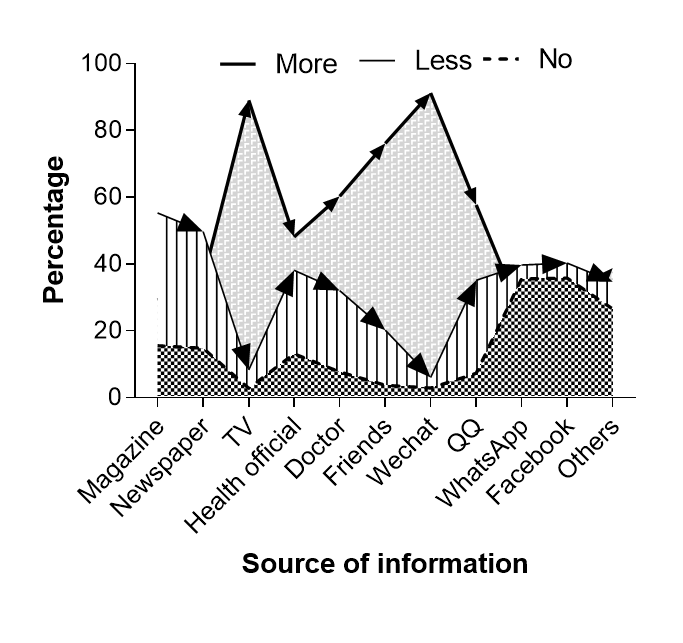 Figure 1 Source of information (little, much, and no) about coronavirus disease 2019. WeChat is a Chinese multi-purpose messaging, social media and mobile payment app. QQ is a Chinese instant messaging software service and web portal. WhatsApp is an American freeware, cross-platform messaging and voice service. Users can send text and voice messages, make voice and video calls, and share images, documents and other media. Facebook is an American online social media and social networking service.Table 1 Demographic characteristics of participantsTable 2 Positive responses on different questions related to epidemiological and clinical knowledge (total n = 1006)COVID-19: Coronavirus disease 2019; SARS: Severe acute respiratory syndrome; MERS: Middle East respiratory syndrome; SARS-CoV-2: Severe acute respiratory syndrome coronavirus 2.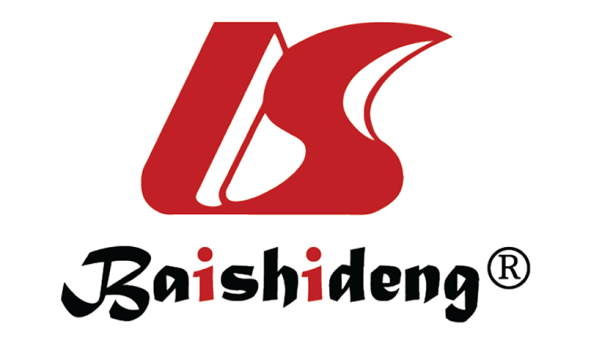 Published by Baishideng Publishing Group Inc7041 Koll Center Parkway, Suite 160, Pleasanton, CA 94566, USATelephone: +1-925-3991568E-mail: bpgoffice@wjgnet.comHelp Desk: https://www.f6publishing.com/helpdeskhttps://www.wjgnet.com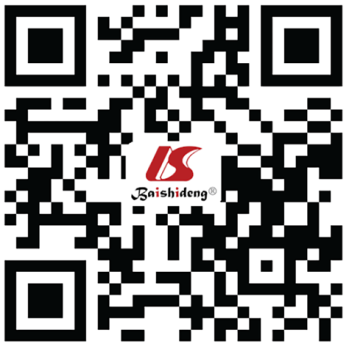 © 2021 Baishideng Publishing Group Inc. All rights reserved.VariableRespondentsPercentage (%)SexMale37337.1Female63362.9Age, yr< 3052452.131-3917016.940-4915014.950-59989.7> 60646.4EthnicityHan65865.4Others34834.6ResidenceRural37237.0Urban63463.0EducationMiddle or less14614.5Undergraduate72472.0Master888.7PhD484.8ProfessionFarmer858.4Teacher13413.3Doctor737.3Nurse 141.4Government12912.8Private11411.3Students41241.0Business454.5Marital statusMarried49949.6Unmarried50750.4Monthly income (RMB)< 300049849.53001-500026526.35001-1000017917.8> 10000646.4Numbers (n)Percentage (%)Do you know about COVID-1997897.2Do you know SARS99999.3Do you know MERS73873.4Have you, your family members, or friends got infected with SARS-CoV-2242.4Did you or your family or friends got infected with SARS-CoV161.6Did you or your family or friend got infected MERS-CoV90.9Is COVID-19 more serious/dangerous than SARS and MERS87987.4Do you know deaths due to COVID-19 are less as compared to SARS and MERS48247.9Do you know SARS-CoV-2 transmitted from animals into humans82782.2Have you eaten Civet ever in your life121.2Have you and your family members consumed meat of wild animals recently141.4Do you think early detection and treatment will help COVID-19 patient to recover96295.6Comorbidity increases the risk of death due to SARS-CoV-2 infection86285.7Wearing mask and washing hand with soap and water can minimize the risk of SARS-CoV-2 infection94694Is there a cure for COVID1962862.4If you are feeling unwell, will you disclose it99398.7Is your community center well furnished with basic medical facilities61060.6Are you back to your routine after COVID 19 outbreak30830.6DO you know SARS-CoV-2 can enter to healthy person via all (mouth, nose, and eye)81981.4Source/origin of SARS-CoV-2 infection is animal70169.7Bat is source SARS-CoV-2 infection82982.4COVID-19 affected you psychologically46746.4COVID-19 affected you economically19219.1Are you back to your routine after COVID 19 outbreak (no)69869.4Have you lost family member or friend in COVID-19 outbreak151.5If you are feeling unwell how will you go to hospital (own car)78578.0If you are feeling unwell you will not go hospital222.2Signs and symptomsFever86886.3Cough83983.4Chills37136.9Breathing difficulty79579.0Flue like symptoms53853.5All above48047.7Do not know80.8